                                                    Ζεληλίδης Αβραάμ, Καθηγητής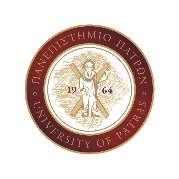 ΠΑΝΕΠΙΣΤΗΜΙΟ ΠΑΤΡΩΝ ΕΙΔΙΚΟΣ ΛΟΓΑΡΙΑΣΜΟΣ ΚΟΝΔΥΛΙΩΝ ΕΡΕΥΝΑΣ – Ν. 4485/2017Α.Φ.Μ.: 998219694 – Α΄ Δ.Ο.Υ. ΠΑΤΡΩΝΤΗΛ: 2610-996660  FAX: 2610-996677 E-mail: rescom@upatras.gr – Url:  http://research.upatras.gr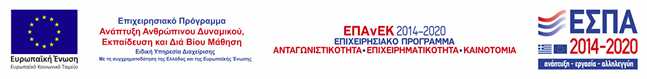 Πινάκιο  ΑμοιβήςΠινάκιο  ΑμοιβήςΠινάκιο  ΑμοιβήςΣΤΟΙΧΕΙΑ ΕΡΓΟΥΣΤΟΙΧΕΙΑ ΕΡΓΟΥΣΤΟΙΧΕΙΑ ΕΡΓΟΥΥπεύθυνος Υποέργου: ΖΕΛΗΛΙΔΗΣ ΑΒΡΑΑΜΕπιστημονικός Υπεύθυνος/Ακαδημαϊκός Σύμβουλος: Υπεύθυνος Υποέργου: ΖΕΛΗΛΙΔΗΣ ΑΒΡΑΑΜΕπιστημονικός Υπεύθυνος/Ακαδημαϊκός Σύμβουλος: Υπεύθυνος Υποέργου: ΖΕΛΗΛΙΔΗΣ ΑΒΡΑΑΜΕπιστημονικός Υπεύθυνος/Ακαδημαϊκός Σύμβουλος: Τίτλος Έργου: ΠΡΑΚΤΙΚΗ ΑΣΚΗΣΗ ΤΡΙΤΟΒΑΘΜΙΑΣ ΕΚΠΑΙΔΕΥΣΗΣΗΤίτλος Έργου: ΠΡΑΚΤΙΚΗ ΑΣΚΗΣΗ ΤΡΙΤΟΒΑΘΜΙΑΣ ΕΚΠΑΙΔΕΥΣΗΣΗΚωδ. Προγράμματος: ………………. & MIS 5030937Φορέας Χρηματοδότησης: Ευρωπαϊκή Ένωση (ΕΚΤ) & Εθνικοί ΠόροιΦορέας Χρηματοδότησης: Ευρωπαϊκή Ένωση (ΕΚΤ) & Εθνικοί ΠόροιΦορέας Χρηματοδότησης: Ευρωπαϊκή Ένωση (ΕΚΤ) & Εθνικοί ΠόροιΣΤΟΙΧΕΙΑ ΔΙΚΑΙΟΥΧΟΥΣΤΟΙΧΕΙΑ ΔΙΚΑΙΟΥΧΟΥΣΤΟΙΧΕΙΑ ΔΙΚΑΙΟΥΧΟΥΟνοματεπώνυμο Δικαιούχου: Ονοματεπώνυμο Δικαιούχου: Ονοματεπώνυμο Δικαιούχου: Χρονική περίοδος: Από ……../……../…………Μέχρι ………../………./Μέχρι ………../………./Αρ. Σύμβασης:Ποσό Αμοιβής (€): Ποσό Αμοιβής (€): Εργασία που εκτελέστηκε:  Υλοποίηση Πρακτικής Άσκησης Φοιτητών Τμήματος……………………………………………………………………………………………………………………………………….ΠΕ1.2 - Πρακτική Άσκηση Φοιτητών του Πανεπιστημίου Πατρών, ακαδ. ετών 2018-19 έως 2021-22 με Π1.2 : Βεβαιώσεις ολοκλήρωσης της Π.Α των φοιτητών των τμημάτων του Πανεπιστημίου Πατρών, ακαδ. ετών 2018-19 έως 2021-22Εργασία που εκτελέστηκε:  Υλοποίηση Πρακτικής Άσκησης Φοιτητών Τμήματος……………………………………………………………………………………………………………………………………….ΠΕ1.2 - Πρακτική Άσκηση Φοιτητών του Πανεπιστημίου Πατρών, ακαδ. ετών 2018-19 έως 2021-22 με Π1.2 : Βεβαιώσεις ολοκλήρωσης της Π.Α των φοιτητών των τμημάτων του Πανεπιστημίου Πατρών, ακαδ. ετών 2018-19 έως 2021-22Εργασία που εκτελέστηκε:  Υλοποίηση Πρακτικής Άσκησης Φοιτητών Τμήματος……………………………………………………………………………………………………………………………………….ΠΕ1.2 - Πρακτική Άσκηση Φοιτητών του Πανεπιστημίου Πατρών, ακαδ. ετών 2018-19 έως 2021-22 με Π1.2 : Βεβαιώσεις ολοκλήρωσης της Π.Α των φοιτητών των τμημάτων του Πανεπιστημίου Πατρών, ακαδ. ετών 2018-19 έως 2021-22Βεβαιώνεται η εκτέλεση της εργασίας και δίνεται η εντολή για την πληρωμή του συνολικού ποσού.Βεβαιώνεται η εκτέλεση της εργασίας και δίνεται η εντολή για την πληρωμή του συνολικού ποσού.Βεβαιώνεται η εκτέλεση της εργασίας και δίνεται η εντολή για την πληρωμή του συνολικού ποσού.                                                                                                                                  Πάτρα,	     /       /20    Επιστημονικός Υπεύθυνος/Ακαδημαικος Συμβουλος                                                                                                                                  Πάτρα,	     /       /20    Επιστημονικός Υπεύθυνος/Ακαδημαικος ΣυμβουλοςΟ Δικαιούχος                         Ο Υπεύθυνος Υποέργου                                                                                                                                  Πάτρα,	     /       /20    Επιστημονικός Υπεύθυνος/Ακαδημαικος Συμβουλος                                                                                                                                  Πάτρα,	     /       /20    Επιστημονικός Υπεύθυνος/Ακαδημαικος Συμβουλος